Grove School of Engineering Office of Undergraduate Affairs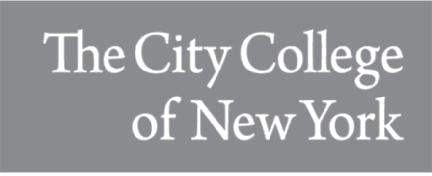 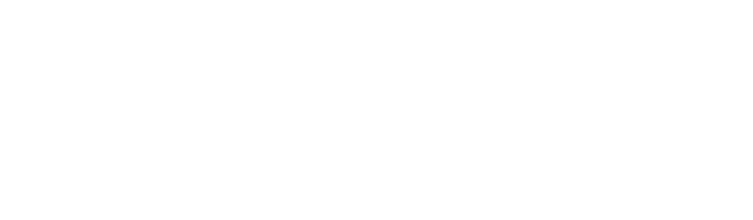 Steinman Hall 209Template for writing an Appeal LetterThis template may be used for any of the following:Requesting admission to GSoE	3. Permission to take a course at another institutionAppeals for:	4. Request for a retroactive withdrawalGPA	5. Requesting waiver of a requisiteQPA	6. Requesting waiver of a Pathways requirementExcessive Ws	(only applicable to transfer students)Taking a course for the third timeSubmit this letter with the form to Ms. Gonzalez in Room 209 or online at https://www.ccny.cuny.edu/engineering/academic-appeal-request-formLetters with spelling and grammar errors will not be reviewed.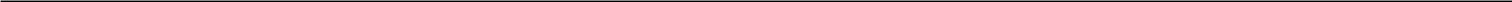 [Your Name] [Street Address][City], [State] [Zip Code][Phone number] [Email address][Date]Dean Rawlins BeharryThe Grove School of Engineering The City College of New York Steinman Hall 209140th Street and Convent AvenueNew York, NY 10031 Dear Dean Beharry:The body of your letter should clearly and succinctly:State the reason you are writing (GPA stop, QPA stop, etc.).If addressing a negative QPA, please calculate your QPA and include the courses and grades that you have to earn in these courses to realize a QP of 0 or higher.If addressing a GPA below 2.0, please include the courses and grades that you have to earn in these courses to realize a GPA of 2.0 or higher.Include facts to back up your case.If you are including an Academic Action Plan:State what courses you would like to take next semester (if applicable)State how you plan to improve your grades (examples: increase hours of study per hours in class, improve daily class preparation, work fewer hours, seek tutoring, start astudy group, attend professor’s office hours, etc.)Attach any relevant documentation (transcripts, syllabi, medical/health, course descriptions, etc.).Sincerely, [Your name] [Your EMPL#]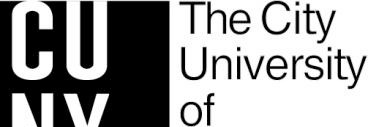 